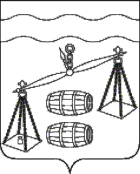 КАЛУЖСКАЯ  ОБЛАСТЬСУХИНИЧСКИЙ  РАЙОНСЕЛЬСКАЯ  ДУМАСЕЛЬСКОГО  ПОСЕЛЕНИЯ«Село Брынь»РЕШЕНИЕОт 25. 12. 2023г	                                                                            № 180Об участии сельского поселения «Село Брынь»в проекте развития общественной инфраструктурымуниципальных образований, основанных на местных инициативах           В соответствии с постановлением Правительства Калужской области от 21.04.2017 года № 232 «Об утверждении Положения о порядке предоставления бюджетам муниципальных образований Калужской области субсидий на реализацию проектов развития общественной инфраструктуры муниципальных образований, основанных на местных инициативах, в рамках ведомственной целевой программы «Совершенствование системы управления общественными финансами Калужской области», в соответствии с Решением Сельской Думы сельского поселения «Село Брынь»  № 1 от  12.01.2022   года  «Об утверждении положения о правотворческой инициативе граждан в сельском поселении «Село Брынь» Сельская Дума сельского поселения «Село Брынь» РЕШИЛА:1. Принять участие в проекте развития общественной инфраструктуры муниципальных образований, основанных на местных инициативах.2. Обнародовать настоящее решение путем размещения на информационном стенде.3. Провести собрание жителей сельского поселения «Село Брынь» по вопросу выбора проекта и внесению вклада в его реализацию.4. Настоящее решение вступает в силу со дня его принятия.Глава сельского поселения«Село Брынь»                                                               И.М. Грачев